FRITIDSAKTIVITETER FORBARN OG UNGEI VEGÅRSHEI KOMMUNE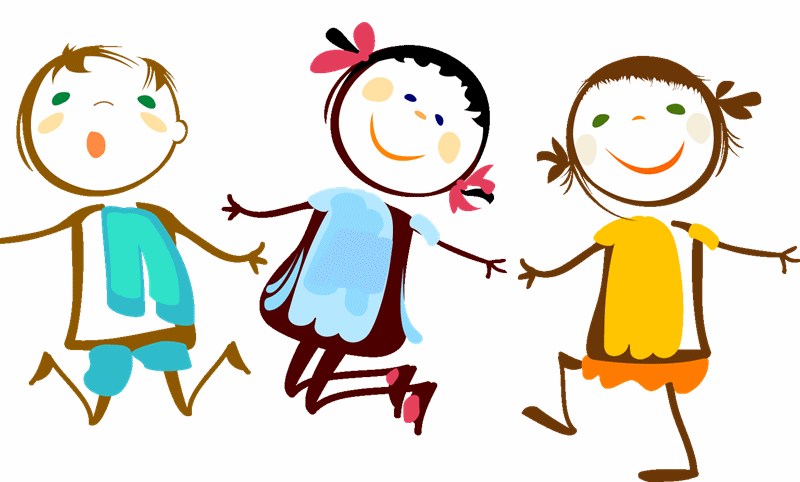 Søndagskole Guds menighet VegårsheiTid: Søndager kl 11.00Sted: Vegårshei forsamlingshusKontaktperson: Leif Dalen, telefon 92063616 leif@gudsmenighet.noSøndagskole Den norske kirkeTid: Søndag kl 11Sted: «Stallene» ved siden av Vegårshei kirkeKontaktperson: Eilef Vierli, telefon 41213107BabysangTilbud til foreldre med små barn. Fin mulighet for å bli kjent med andre med barn på samme alder. Enkle barnesanger med kristent innhold, samt kjente og nye barnesanger og regler.Tid: Annenhver torsdag kl 10.30 - 13.00Sted: Bytter på å møtes på Høgtun bedehus eller Vegårshei forsamlingshus.Kontaktperson: Maria Nese Taxerås, telefon 90161892VeBaGo (Vegårshei Barne Gospelkor)Barnekor for alle fra 1. til 10. klasse.Tid: Annenhver onsdag fra 17.30 til 19.00Sted: Vegårshei forsamlingshusKontaktperson: Maria Bergan, telefon 40201611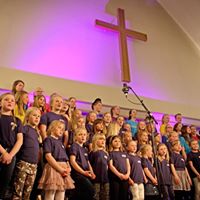 SangskolenFor barn fra 1. klasse og oppover, barnekor.Tid: Tirsdager etter skolenSted: HøgtunKontaktperson: Inger G.T Hansen, telefon 97972469  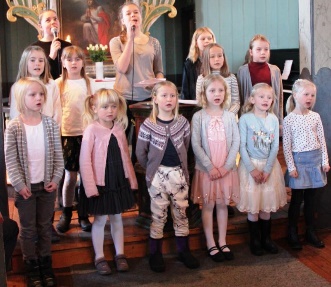 KorvettFor barn i 2.- 5. klasseTid: Onsdager i oddetallsuker kl 17.30- 19.00Sted: Kjelleren på HøgtunKontaktperson: Maria Nese Taxerås, telefon 90161892SpeiderenSpeideren er for gutter og jenter fra 5. klasse og oppover.Tid: Normalt annenhver mandag Sted: Vegårshei forsamlingshusKontaktperson: Knut Sunde, telefon 970049 85  knut@gudsmenighet.no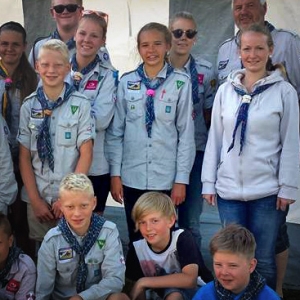 TweensfredagTweensfredag er et gratis fritidstilbud for alle “tweens”, altså de som går i 5. til 7. klasse. Kiosk og enkel matservering. Ca kl 20 har vi en samling på forsamlingshuset, der vi har et felles opplegg med aktiviteter.Tid: Samlingene skjer på noen utvalgte fredager, cirka fire ganger i året, og det varer fra kl 19 til 22.Sted: Vegårshei forsamlingshusKontaktperson: Camilla Saga (telefon 47031655) camillaosaga@gmail.com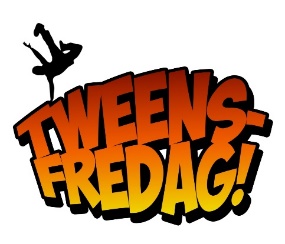 YngresFor alle fra 6.klasse og oppover. Andakt, sang, mat, aktiviteter og underholdningTid: En tirsdag pr mnd kl 19.00-20.30Sted: HøgtunKontaktperson: Signe Værland Landsverk, telefon 90541868BibliotekklubbenFor barn i 5.-7. klasse. Spill, lesing og andre aktiviteter. Tid: Tirsdager i oddetallsuker fra kl 14.30-16.30Sted: Vegårshei bibliotekKontaktperson: Sonja Lindtveit, telefon; 37168614ÅpentHusTilbud til alle fra 8. klasse og oppover. En kveld kan bestå av: Lodd i døra – premier, konkurranser, lovsang, andakt, bønnestasjoner, kafè/kiosk og quiz!Tid: Annenhver lørdag kl 20. Sted: Vegårshei forsamlingshusKontaktperson: Helene Myre, telefon 99339644, helene@gudsmenighet.no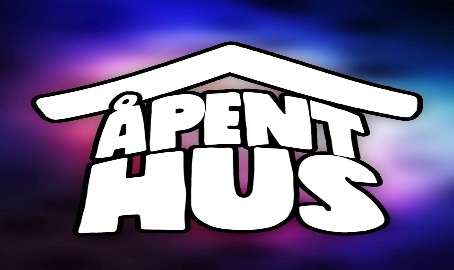 NiToSamlingsted for ungdom fra 8. klasse og oppover. Sted å treffe andre ungdom, surfe på data, spille spill, høre på musikk, se på TV og mye mer. Også mulighet for å kjøpe mat.Tid: De fleste fredag fra kl 22 og utoverSted: Vegårshei forsamlingshusKontaktperson: Helene Myre, telefon 99339644, helene@gudsmenighet.no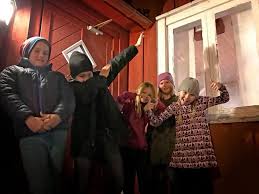 NattkafeSamling med andakt, ulike aktiviteter, kiosk og matsalg. Fra 8. klasse og oppoverTid: Siste fredag hver måned kl 20-24. Sted: HøgtunKontaktperson: Lene Wadseth Myren, telefon 90781676Vegårshei skytterlagSkytetrening for barn fra 3. klasseInnendørstrening i skytehallen på Fjellheim, torsdager fra kl 18 (november - februar)Utendørs på skytebanen, tirsdager fra kl 18. (mai, juni, august)Kontaktperson: : www.dfs.no/vegarshei og facebook.com/vegarsheiskytterlagVegår 4H4H Norge er en landsomfattende, ideell barne- og ungdomsorganisasjon som er livssynsnøytral og partipolitisk uavhengig. For barn fra 10-18 årTid: Ca en gang pr månedSted: Kjelleren på kommunehusetKontaktperson: Karen Marie Ramleth, telefon 95819806 kmramleth@gmail.com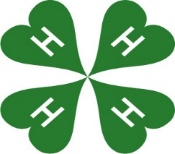 Barnas turlag Tvedestrand og Vegårshei(Den norske turistforening)For barn fra 0-12 år. Ulike turer i nærområdet og på fjelletKontaktperson: Martin Due-Tønnessen, telefon 90618528. toh@getmail.noDDDHar flere dansepartier på Vegårshei fra 4 år og oppover. Mandag og onsdag. Sted: FjellheimKontaktperson: DDD, telefon 37167796. post@aktivitetshuset.noKontaktperson Vegårshei: Lene Wadseth Myren, telefon 90781676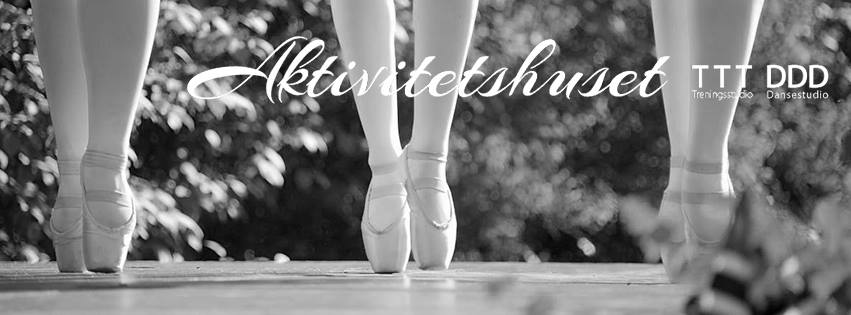 Kulturskolen Øst i Agder:Alle barn og unge til og med 18 år. Kunst, ulike instrumenter og sang.Tid: Varierer etter hva man velgerSted: Kunst på Vegårshei kommunehus, musikk på Vegårshei skuleKontaktperson: Rektor Kari Norman Bernhoft, telefon: 37199551, mob. 94500404 kulturskolen@tvedestrand.kommune.noVillheia UngdomsklubbUngdomsklubb for ungdom fra 8. klasse. Tid: Lørdager i partallsuker fra kl 20-02Sted: Vegårsheihallen, egne lokalerKontaktperson: www.facebook.com/villheia ogklubbleder@villheia.no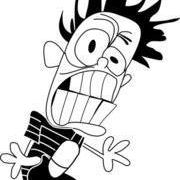 Vegårshei jeger- og fiskeforening, ungdomsgruppen BjorFra 14 år. Ulike aktiviteter som skyting, jakt, fiske og filmkvelder. Det lages egen plan for aktiviteter. Kontaktperson: Bjørn Kroken, telefon 91337998, kroken@hotmail.comJeger og fiskeforeningen har egen fiskeklubb fra barn 0-12 år.Kontaktperson: Erling Myre, telefon 90670100Vegårshei motorsportklubbKlubb der alle aldre kan drive motorsport på bane og i kontrollerte omgivelserSted: Banen ved Vegarheim kulturhusKontaktperson: Elisabeth Hagane-Lager, telefon 41415722vegaarsheimotorsportklubb@gmail.comBarnetrim I regi av Vegårshei IL. For barn 2-6 år.Sted: VegårsheihallenKontaktpersoner: Ingvild Israelsen telefon 97595279 (for 2-6 åringer)og Mads Flaten tlf 46799276 (for 1.-5. klasse)BarneidrettsskolenI regi av Vegårshei IL. For barn i 1.-5. klasseSted: Vegårsheihallen 
Kontaktperson: Mads Flaten,telefon: 467 99 276 Håndball Vegårshei IL har egen håndballgruppe med flere lag.Sted: VegårsheihallenKontaktperson: Kjersti Fossing, telefon: 476 16 788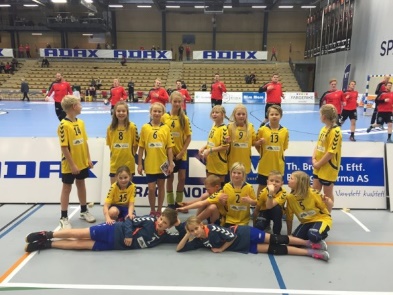 Fotball:Vegårshei IL har egen fotballgruppe med flere lag.Sted: Kunstgressbanen/VegårsheihallenKontaktperson: Ole Kenneth Løvdal,telefon: 957 32 446 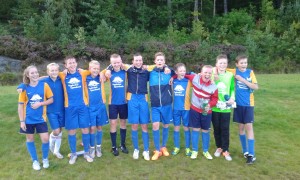 VolleyballVegårshei IL har egen volleyballgruppe med ulike aktiviteterSted: VegårsheihallenKontaktperson: Tallak Bakken,telefon: 982 50 393 KlatringVegårshei IL tilbyr klatreaktivitet.Sted: VegårsheihallenKontaktperson: Tallak Bakken, telefon: 982 50 393LangrennVegårshei IL har egen langrennsgruppe med ulike aktiviteter.Kontaktperson: Terje Flaten,telefon: 41201 213SkiskytingVegårshei IL har egen skiskyttergruppe med ulike aktiviteter.Kontaktperson: Morten Rugnes, telefon: 977 47 709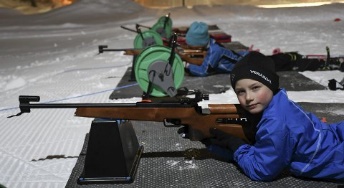 Orientering:Vegårshei IL har egen O-gruppe med ulike aktiviteter.Kontaktperson: Emma Smeland Nygårdseter, telefon: 414 14 483Vegårshei ski- og aktivitetssenterHer finnes ulike aktiviteter for barn, unge og voksne. Klatresopp, gapahuker, skibånd (vinter), løyper til jogging og sykling. Langrennsløyper, slalåmbakke, akebakker, hoppbakke med gratis utlån av ski, rulleskiløype, skiskyting. www.vegarsheiskisenter.no  Kontaktperson: Aud Vegerstøl,telefon 9581 0581.Oversikt pr 01.08.2019. Ved feil eller mangler ta gjerne kontakt med Gunn Karin Songedal, Vegårshei kommune, telefon 90833804 el gunn.karin.songedal@vegarshei.kommune